St. Andrews United Church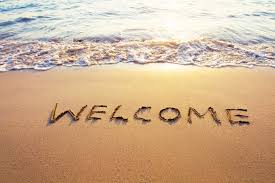 60 West Avenue, St. Thomas 519-631-4558   E-mail: standrewsucgra@rogers.comWeb site: www.standrewsunitedchurch.comMinisters: The people of St. Andrew’sPastor: Rev. Cheryl Bolton Ministry of Music: Brian and Lynn Sloan/ Merna Edison/Thomas BeeJune 16, 2024Welcoming/Communion ServicePreludeWelcome and AnnouncementsLighting the Christ CandleAcknowledging Our KinshipOne:  For thousands of years, First Nations people have walked on this land; their relationship with the land is at the centre of their lives and spirituality. We are gathered on their traditional territory and acknowledge their stewardship of this land throughout the ages. Help us to become better neighbours so that we might live together in better ways.All:  For we are all kin in Christ, “All My Relations,” with each other and this earth, its waters, air, animals, and plants.Call To WorshipFrom deep soil comes bold and drying growth.  From the seeds of our past will come fresh new growth. We come today to marvel at what has been harvested and prepare for what will come.  We come to celebrate where we are and where we have been.We give thanks to God for the blessings of past, present and future and dare to plant these seeds of faith anew!Gathering Hymn - All Creatures of Our God and King - 217 VUPrayer of ConfessionLoving God, in the field of our lives and the life of our church, not all of the ground is ready to receive your seeds of hope.Let us make room for love.There are places where the soil is so rocky that the good life you intended is choked.Let us make room for love.As we prepare for your new seeds, help us to clear the rocks and tend the ground on which we live.Let us make room for love.Receive our silent prayers as we confess our words, actions and attitudes that have marred your good ground…Gracious God, allow the fields of our hearts and lives to be gardens of your new hope and love.  All of this we pray, in Jesus’ name.  Amen.Welcome/Transfer of Membership (St. Andrew’s Only) - Carol and Matthew Penny - Glen and Linda StewartHymn - Would You Bless Our Homes and Families - 556 VUScripture Reading - John 12: 20-28Meditation - Seeds of HopeHymn - All Who Hunger -460 VUInvitation to Offering Offering Hymn  Grant Us, God, the Grace of Giving - 540 VUGrant us, God, the grace of giving,	with a spirit large and free,	that ourselves and all our living	we may offer faithfully.Dedication  Sacrament of Holy CommunionThe Lord be with you.And also with you!Present your heart forth to GodWe open our hearts to God’s presence!Let us give thanks to the Lord our God!It is right to give God thanks and praise.In remembrance of this original call, our hearts cry out to you:Holy, Holy, Holy Lord God of power and might, heaven and earth are full of your Glory.  Hosanna in the highest!  Blessed is the one who comes in the name of the Lord.  Hosanna in the highest!And so we proclaim the mystery of our faith:Christ has died, Christ is risen, Christ will come again.We gather these prayers together with followers throughout time and space in the prayer that Jesus taught us in the language of our hearts:Our Creator, who art in heaven…Pour your Spirit upon us and upon these gifts, O God, that we might be transformed more and more into the likeness of Christ.  Dying to our old ways, may we rise to life anew.  Through your presence, may the garden of your Creation flourish and thrive and the fruits we bear nourish others.Amen.The gifts of God for the People of God.  Thanks be to GodElements are DistributedPrayers After CommunionGracious God, thank you for all the ways you nourish and replenish our lives!  For time spent with others at this table, for the life and teachings of your Son, and for your hope that grows daily in our hearts - thank you!Today and always, may we follow in the Way of Jesus, sowing seeds of grace in deep bold and daring ways so that all Creation might be nourished by your love.  All of this we pray, in Jesus’ name.  Amen!Hymn - We Shall Go Out With Joy - 884 VUBenediction - Beloved, as you go into the world this day may you receive this blessing as both gift and call.  Blessed are you who give your life to living deeply within the Spirit’s call, who long to be planted fully within the heart of Christ and to love God’s world with all your heart.  Blessed are you who give your life to bold discipleship:Blessed are you who give your life to daring justly for all creation.Blessed are we who live this life and give this life for we are not alone.  God is with us!  And we are blessed to be a blessing, now and always.  Thanks be to God!  Amen!AnnouncementsComing EventsJune 17-Art Guild 7pmJune 19-Prayer Shawl 10:30amJune 21-Strawberry Social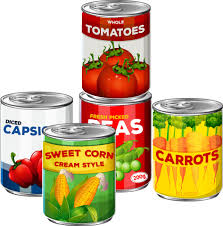 Next Sunday the item to be collected for the food bank is canned vegetables of any sort!! Canned carrots or canned green beans or canned peas or canned corn..whatever you like!Strawberry Social is fast approaching on June 21st. Come and enjoy a fantastic meal of hash brown casserole, and always strawberries for dessert. Tickets are $20 for adults and $10 for 10 and under. See Merna Edison for tickets or call 519-615-2325.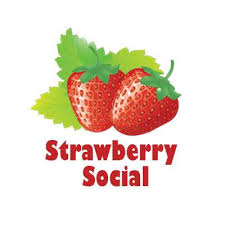 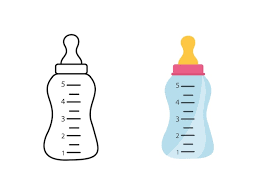 Please remember, Fresh Start baby bottles are due back now!RemindersJune 30th is a joint service at St. Andrews at 11am. We welcome New Vision and will enjoy a lunch afterwards.July-New Vision will be closed with services at St. Andrews at 10:30am. August-St. Andrews will be closed with services held at New Vision at 10:30amPLEASE NOTE CHANGE IN TIME FOR SUMMER SERVICES< ALL WILL BEGIN AT 10:30am.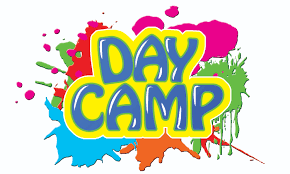 St. Andrews is once again offering 5 weeks of day camp this summer. Cost of Camp is $100 per week. Camps are from 9:00a.m. until 3:00 p.m. Monday to Thursday. Friday camps ends at noon. Childcare for working parents is available at a small cost from 3:00 – 4:00 p.m., Monday through Thursday. The weeks of camp are: Week 1 – July 8-12, Week 2 – July 15-19, Week 3 – July 22-26, Week 4 – Aug.5-9 and Week 5 -Aug. 12-16. Registration is available on our webpage or in the office. Please share!    www.standrewsunitedchurch.com